COMITÉ DEPARTEMENTAL OLYMPIQUE ET SPORTIF 78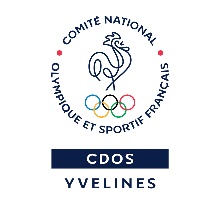 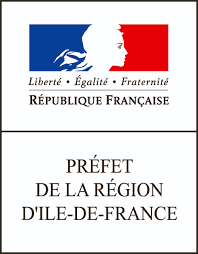  (Remplir un bulletin par participant)Informations personnelles : NOM : __________________________________ Prénom : __________________________________Date de naissance : _ _/_ _/_ _ _ _ Courriel :______________________________________________Adresse :__________________________________________________________________________Code Postal : ____________  		Ville : _____________________________________________Tel : Professionnel : ___-___-___-___-___ Personnel : ___-___-___-___-___Diplôme d’encadrement sportif : __________________________________Titulaire du PSC 1 : OUI. Si oui, préciser la date d’obtention : _ _/_ _/_ _ _ _		NONStatut : Bénévole de l’association Salarié(e) de l’association Autre (précisez) : ________Intitulé de l’organisme : ______________________________________________________________Intitulé du post occupé : ______________________________________________________________Discipline : _______________________Date et lieu de la formation :Jeudi 4 avril et Jeudi 11 avril, 8h30-18h00 à la salle de réunion du tennis club des Loges3 Avenue du Président Kennedy, 78100 Saint-Germain-en-LayeSi le participant est salarié de la structure sportive, remplir le cadre ci-dessous :Je soussigné(e) ……………………………………………………………… qualité ………………………………………………………autorise..……………………………………………………………………….. salarié(e) de l’association ………………………… ….……………………………………………… à participer aux 2 journées de formation organisées par le CDOS 78.Signature et cachet :En cas de prise en charge par un OPCA, merci de le préciser.Le règlement doit être effectué avant le début de la formation.Tarif de la formation : La formation sur ces deux jours coûte 200€ pour un bénévole / 250€ pour un salarié (repas compris).Toute annulation d’inscription devra être effectuée au plus tard 8 jours avant le début de la formation. Dans le cas contraire, celle-ci sera due.Fait à ___________ le _ _/_ _/_ _ _ _Signature et cachet de l'association.